«Точка роста»  —  вектор личностного развития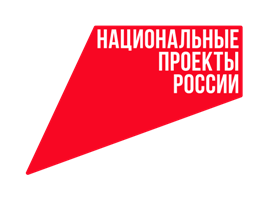 - Считает директор школы № города Мценска Галина Якушина. - 	Можно с уверенностью утверждать, что данная инновационная площадка изменила жизнь наших школьников и педагогов. Это новый формат общения, современный взгляд на жизнь.  «Точка роста» — это не отрезок или этап, не конечный проект, в котором нужно изучить что-либо, получить сертификат и на этом остановиться. Благодаря «Точке роста»   учащиеся смогут всесторонне развиваться, открывая для себя новые возможности.Напомним, Центр открыт в школе в сентябре этого года благодаря реализации федерального проекта «Современная школа» национального проекта «Образование».   	- Прошло немного времени с открытия «Точки роста»,  а  мы  видим,  что среда, создаваемая в центре, помогает школьнику определиться с выбором направления развития и ознакомиться с разными профилями образования, - говорит Галина Ивановна. - Занятия в центре помогают  учащимся и с выбором профессии, ведь мы живём уже в более развитом и современном мире, в котором необходимо владеть цифровыми устройствами, новыми технологиями и креативным мышлением.– При выполнении лабораторных работ по физике используются комплекты сопутствующих элементов для экспериментов по механике, молекулярной физике, электродинамике, оптике, - рассказывает учитель физики Надежда Волынец. -  Комплекты оборудования обеспечивают эффективное достижение образовательных результатов школьников по физике,  возможность для формирования изобретательского, креативного, критического мышления, развития функциональной грамотности у учащихся, в том числе естественно-научной и математической.  На базе физической лаборатории   реализуются  программы внеурочной деятельности:  «Физика вокруг нас», «Решение экспериментальных задач по физике».  - Опираясь на индивидуальные образовательные запросы и способности каждого ребенка при реализации программы внеурочной деятельности по физике,   можно достичь основной цели – развить у учащихся стремление к дальнейшему самоопределению, интеллектуальной, практической самостоятельности, - отмечает Надежда Ивановна.На базе технологической лаборатории также проводятся кружки дополнительного образования «Юный техник» и «Инфознайка».   На занятиях кружка «Юный техник» учащиеся собирают различные электрические схемы. - Занятия ориентированы на развитие технических способностей детей, воспитание их познавательной активности, содействуют учебно-профессиональной мотивации учащихся, что позволяет ребенку приобрести чувство уверенности и успешности, - рассказывает Надежда Волынец. - Занятия в кружке «Инфознайка»  дают возможность овладеть учащимся   умениями и навыками при работе на компьютере, опытом практической деятельности по созданию информационных объектов, способами планирования и организации созидательной деятельности на компьютере, умениями использовать компьютерную технику для работы с информацией. 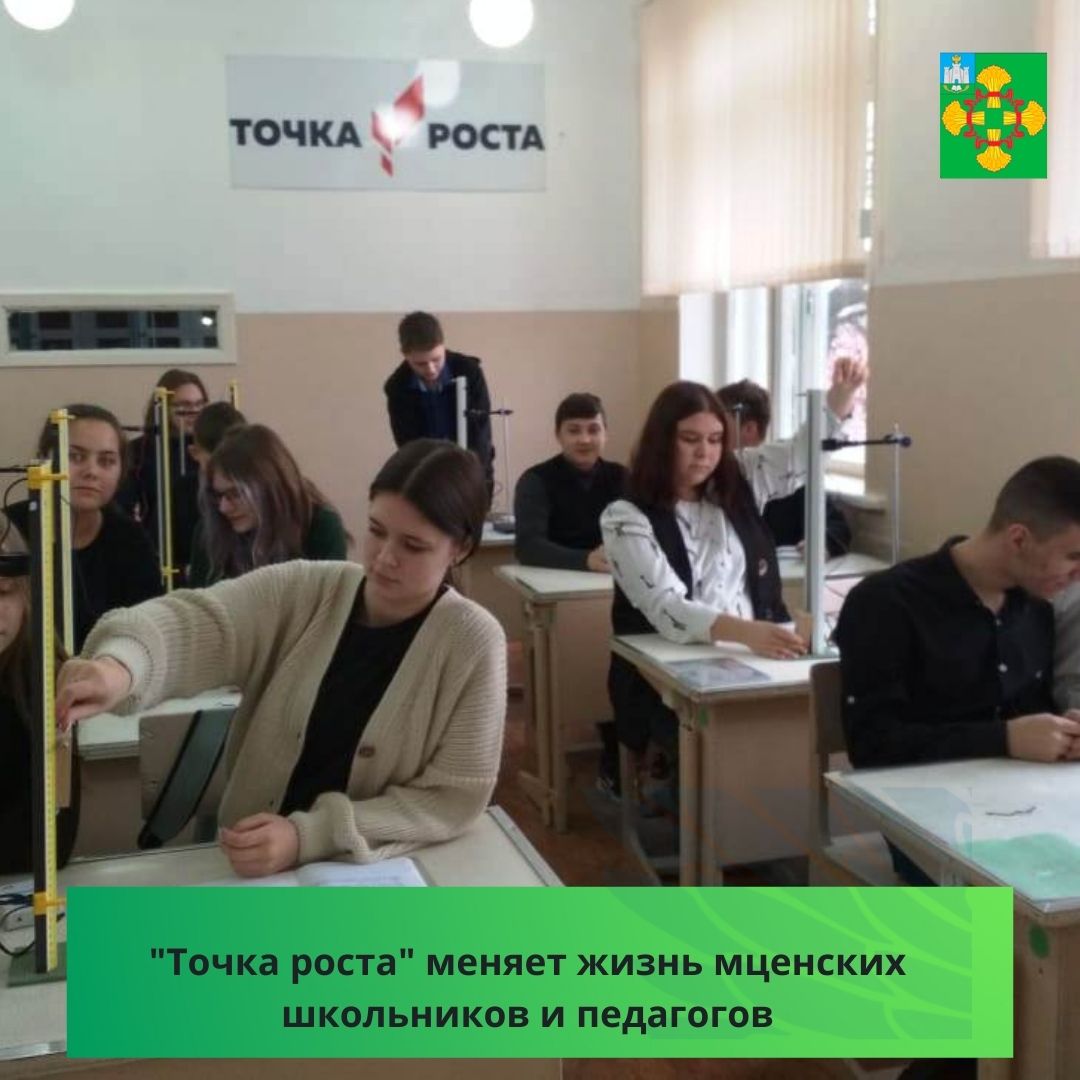 .